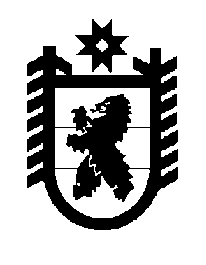 Российская Федерация Республика Карелия    ПРАВИТЕЛЬСТВО РЕСПУБЛИКИ КАРЕЛИЯРАСПОРЯЖЕНИЕот  11 апреля 2016 года № 265р-Пг. Петрозаводск В соответствии с частью 4 статьи 3, пунктом 1 статьи 4 Федерального закона от 21 декабря 2004 года № 172-ФЗ «О переводе земель или земельных участков из одной категории в другую» отказать Ромулю Александру Владимировичу в переводе двух земельных участков, имеющих кадастровые номера 10:12:0051303:831, 10:12:0051303:834, площадью 1500 кв. м и 18850 кв. м соответственно (местоположение: Республика Карелия, Лахденпохский район, район п. Тиурула), из состава земель запаса в земли сельскохозяйственного назначения в связи с ограничениями по заявленному в ходатайствах использованию прибреж-ной защитной полосы Ладожского озера, установленными статьей 65 Водного кодекса Российской Федерации.           ГлаваРеспублики  Карелия                                                              А.П. Худилайнен